CONCURSO DRAG GLAMOUR 2019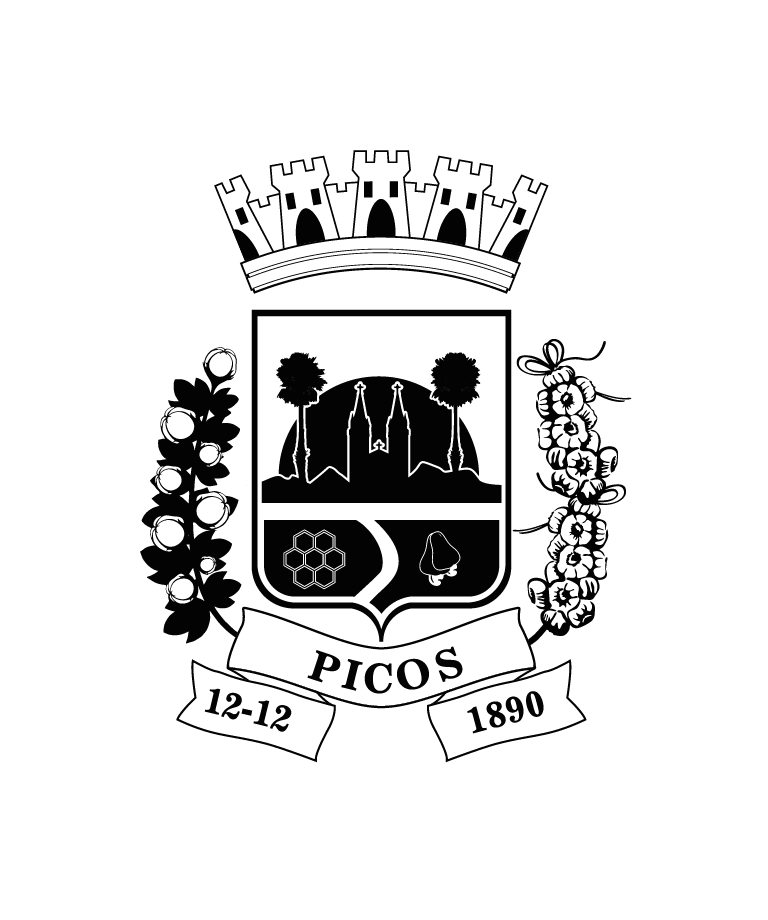 EDITALCapítulo IDO CONCURSO E FINALIDADES	Art. 1º - A Prefeitura Municipal de Picos através da Secretaria Municipal de Cultura e Coordenadoria de Direitos Humanos e Livre Orientação Sexual realizará O CONCURO DRAG GLAMOUR 2019, como parte da programação alusiva à 13º PARADA CULTURAL E DA IGUALDADE.	Art. 2º - O referido Concurso tem como finalidades incentivar, aprimorar e revelar talentos, bem como fomentar o respeito, a inclusão e a cidadania das diversidades, sendo de âmbito aberto e abrangendo todos os estilos. Capítulo IIDAS INSCRIÇÕES E MATERIAIS NECESSÁRIOS	Art. 3º - Poderão participar do concurso candidatos, de qualquer modalidade, com idades a partir dos 18 (dezoito) anos.	Art. 4º - As inscrições terão início no dia 12 de agosto, e término com preenchimento das 10 vagas, na Sede da Secretaria Municipal de Cultura, situada na Praça Josino Ferreira, nº 356, Centro, no horário de 14 às 16 e trinta horas, através do preenchimento da ficha de inscrição e demais anexos, elencados abaixo, neste edital (ANEXOS I e II), ou ainda, através do preenchimento e envio de tais dados pelo e-mail: municipalcultura@hotmail.com.	Art. 5º - Cada intérprete deverá apresentar, no ato da inscrição, cópia dos documentos (RG E COMPROVANTE DE RESIDÊNCIA) ou anexados, no caso de inscrições online.	Art. 6º - Serão avaliados os quesitos: PERFORMANCE, MAKE, LOOK e SIMPATIA, dispondo os candidatos de 05 minutos para usarem como quiserem no palco.	Parágrafo único: Serão atribuídas notas de 05 (cinco) a 10 (dez) para cada quesito, e sairão vencedores os candidatos com maior média aritmética nos mesmos.Capítulo IIIDA PARTICIPAÇÃO E APRESENTAÇÃO	Art. 7º Os dez inscritos se apresentarão dia 29 de setembro, na Praça Félix Pacheco, às 20 horas, dentre os quais, os 03 (três) que obtiverem maiores notas serão eleitos vencedores.	§1º Dentro das performances, não serão aceitas músicas e palavras de baixo calão ou que denigrem a imagem de pessoas ou ainda que contenham qualquer tipo de preconceito.	Art. 8º - A ordem de apresentação será definida mediante sorteio, com a presença de todos os candidatos, meia-hora antes do início das apresentações.	Art. 9º - Os candidatos deverão comparecer no local do concurso em tempo hábil para a realização do sorteio e ajustes necessários, ou seja, meia hora antes do início do mesmo, sob pena de desclassificação.Capítulo IVDA PREMIAÇÃO	Art. 10º - As performances vencedoras receberam os prêmios referentes à sua colocação, conforme disposto abaixo:Capítulo VDAS DISPOSIÇÕES FINAIS	Art. 11º - A comissão organizadora se isenta de qualquer responsabilidade pelo transporte dos performistas selecionados residentes ou não deste município.	Art. 12º - A ausência do material a ser entregue no ato da inscrição, tal como a ausência no local e horário determinado para o concurso “DRAG GLAMOUR” dos selecionados gera desclassificação imediata.	Art. 13º - Cada intérprete deverá preencher corretamente a Ficha De Inscrição e demais termos anexos, bem como Termo de Cessão de Direito de Uso e Imagem para fins institucionais da Prefeitura Municipal de Picos, Secretaria Municipal de Cultura e Coordenadoria de Direitos Humanos e Livre Orientação Sexual.	Art. 14º - Havendo casos omissos neste edital estes, serão analisados pela Comissão Organizadora do Concurso.ANEXOSPREMIAÇÃOPREMIAÇÃO1º LugarR$ 1.500,00 (mil e quinhentos reais)2º LugarR$ 1.000,00 (mil reais)3º LugarR$ 500,00 (quinhentos reais)ANEXO I                                       PREFEITURA MUNICIPAL DE PICOS-PISECRETARIA MUNICIPAL DE CULTURA COORDENAÇÃO DE DIREITOS HUMANOS E LIVRE ORIENTAÇÃO SEXUAL FICHA DE INSCRIÇÃONome da Performance: _____________________________________________________________________________________Nome do Artista:____________________________________________________________________________________________________________________________________________________________________________________________________________Nome Artístico: _____________________________________________________________________________________________Data de Nasc.:_____/____/_____ RG nº__________________________Endereço:______________________________________________________________________________________ nº___________ Cidade:_______________________________________ Bairro: ______________________________CEP____________________Fone: ______________________________________________________________ Celular:_________________________________E-mail: ___________________________________________________Picos-PI, _____/____/2019.___________________________________________________________________________Artista__________________________________________________________________________Responsável pela inscriçãoANEXO II                              Termo de Cessão de Direito de Uso e ImagemEu____________________________________________________________ portador do RG.: n°__________________ e CPF.: n°_________________declaro para os devidos fins que sou residente e domiciliado à _______________________________________________________________________________________________________________________________________ telefone_______________________e endereço eletrônico____________________________________ e AUTORIZO o uso de minha imagem em todo e qualquer material entre  imagens de vídeo, fotos e documentos, para ser utilizada, a título gratuito, no vídeo do “CONCURO DRAG GLAMOUR 2019”, promovido pela PREFEITURA MUNICIPAL DE PICOS-PI, por meio da SECRETARIA MUNICIPAL DE CULTURA e COORDENAÇÃO DE DIREITOS HUMANOS E LIVRE ORIENTAÇÃO SEXUAL, e que essas possam ser veiculadas e divulgadas ao público em geral, bem como, armazenadas no acervo videofotográfico destas instituições.Nestes termos concordo e dou fé a tais informações. PICOS-PI , ______ /______/2019.________________________________________________________________________________Funcionário Responsável pela inscrição______________________________________________________________________________Assinatura